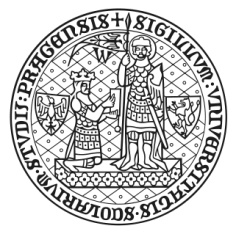 Univerzita Karlova, Fakulta sociálních věd,Smetanovo nábřeží 6, 110 01 Praha 1DIČ: CZ00216208IČO: 00216208     Bankovní spojení: xxxxxxxxxxxxxxxxxxxxxxxxxxxxxxxxxxxxxxUniverzita Karlova, Fakulta sociálních vědSmluvní podmínky   1. Uzavření smlouvy, účinnost smlouvy: Smlouva je platně uzavřena okamžikem písemného přijetí objednávky ve lhůtě uvedené v textu objednávky. Účinnosti nabývá smlouva dnem zveřejnění prostřednictvím registru smluv, pokud se na smlouvu taková povinnost ze zákona vztahuje, jinak dnem přijetí objednávky.  2. Objednatel požaduje dodat tyto dokumenty:  ) dodací listzáruční prohlášení uživatelská příručka v českém jazyce dokument k přepravěprohlášení o shoděrevizní zprávaprotokol o zaškolení obsluhyJiný doklad………………..  3. Platební podmínky: Objednatel neposkytuje zálohy; daňový doklad - faktura bude splňovat požadavky z. č. 235/2004 Sb., v pl. znění, z. č. 563/1991 Sb., v pl. znění. Platby budou provedeny bezhotovostním převodem na účet dodavatele. Fakturu lze vystavit nejdříve od účinnosti smlouvy a po poskytnutí řádného plnění.    4. Splatnost faktury:	21 kalendářních dnů od doručení faktury.  5. Záruka za dodané zboží: 24 měsíců ode dne převzetí zboží.  6. Odpovědnost za vady plnění. Dodavatel uzavřením smlouvy prohlašuje, že jím poskytnuté plnění bude bez vad a bude sloužit ke sjednanému účelu; odpovědnost za vadné plnění, případnou škodu se řídí příslušnými ustanoveními občanského zákoníku; odpovědnost ze záruky tím není dotčena.    7. Právní úprava. Smluvní závazky se řídí českým právním řádem, zejména příslušnými ustanoveními zákona č. 89/2012 Sb., občanský zákoník. 8. Zveřejnění smlouvy. Podmínky zveřejnění smlouvy se řídí z.č. 340/2015 Sb., o registru smluv, ve znění pozdějších předpisů.  9. Pokud smlouva podléhá ze zákona zveřejnění v registru smluv, zaslání smlouvy do registru smluv zajistí FSV neprodleně po uzavření smlouvy. FSV bude informovat dodavatele o provedení registrace tak, že mu zašle kopii potvrzení správce registru smluv o uveřejnění smlouvy bez zbytečného odkladu poté, kdy sama potvrzení obdrží, popř. již v průvodním formuláři vyplní příslušnou kolonku s ID datové schránky dodavatele. Objednávkač. 220043ObjednáváxxxxxxxxxxxxxxxxxxxxxxxxxxxxxxxxxxxxObjednáváTelefon: xxxxxxxxxxxxxEmail: xxxxxxxxxxxxxxxxAdresa dodavateleEBSCO Information Services s.r.o.Klimentská 1746/52110 01 Praha 1IČO: 49621823V Praze dne:31. 1. 2022Objednáváme si u Vaší firmy následující služby/zboží:Předplatné 9 odborných zahraničních periodik pro rok 2022.BRITISH JOURNAL OF POLITICAL   SCIENCE - ONLINE /ALL   EXCEPT US CANADA MEXICO   JAPAN/ /FOR INSTITUTIONS/COMPARATIVE POLITICS - ONLINEDEMOCRATIC THEORY - ONLINEGESCHICHTE UND GESELLSCHAFT -   OHNE SUPPLEMENTS = WITHOUT   SUPPLEMENTS - PRINT +   ONLINE /INSTITUTIONS/INTERNATIONALE POLITIK - PRINT   + ONLINE + DIGITAL ED -   SINGLE USER /SURFACE MAIL/LETTRE INTERNATIONAL - GERMAN   EDNOWA EUROPA WSCHODNIA /ALL   EXCEPT POLAND/QUALITATIVE INQUIRY - ONLINEZEITGESCHICHTE - PRINT +   ONLINE /FOR INSTITUTIONS/Předpokládaná cena bez DPH: 73 441,46 Kčvčetně DPH: 80 785,60 KčDodací adresa: CVI FSV, Smetanovo nábřeží 6, 110 01 Praha 1Dodací lhůta: Fakturační adresa:Univerzita Karlova, Fakulta sociálních vědSmetanovo nábř. 6, 110 01 Praha 1Platba fakturou, ve které uveďte číslo této objednávky.Součástí objednávky jsou smluvní podmínky uvedené v této objednávce.Lhůta k přijetí objednávky je 5 kalendářních dnů od doručení objednávky.                       xxxxxxxxxxxxxxxxx                      xxxxxxxxxxxxxUhradit z prostředků: